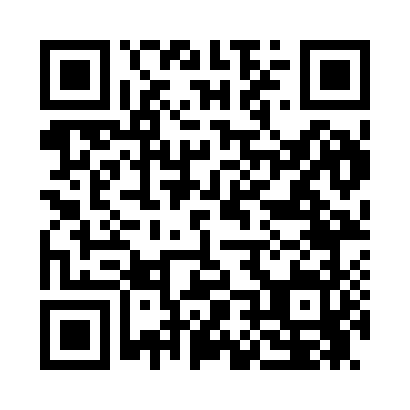 Prayer times for Bommers, Mississippi, USAMon 1 Jul 2024 - Wed 31 Jul 2024High Latitude Method: Angle Based RulePrayer Calculation Method: Islamic Society of North AmericaAsar Calculation Method: ShafiPrayer times provided by https://www.salahtimes.comDateDayFajrSunriseDhuhrAsrMaghribIsha1Mon4:365:581:074:508:169:382Tue4:365:581:074:508:159:383Wed4:375:591:074:508:159:374Thu4:375:591:074:508:159:375Fri4:386:001:084:518:159:376Sat4:396:001:084:518:159:377Sun4:396:011:084:518:159:368Mon4:406:011:084:518:159:369Tue4:416:021:084:518:149:3510Wed4:416:021:084:518:149:3511Thu4:426:031:084:518:149:3412Fri4:436:041:094:528:139:3413Sat4:446:041:094:528:139:3314Sun4:446:051:094:528:139:3315Mon4:456:051:094:528:129:3216Tue4:466:061:094:528:129:3217Wed4:476:071:094:528:119:3118Thu4:486:071:094:528:119:3019Fri4:486:081:094:528:109:2920Sat4:496:081:094:528:109:2921Sun4:506:091:094:528:099:2822Mon4:516:101:094:528:099:2723Tue4:526:101:094:528:089:2624Wed4:536:111:094:528:079:2525Thu4:546:121:094:528:079:2426Fri4:556:121:094:528:069:2427Sat4:566:131:094:528:059:2328Sun4:566:141:094:528:049:2229Mon4:576:141:094:528:049:2130Tue4:586:151:094:528:039:2031Wed4:596:161:094:528:029:19